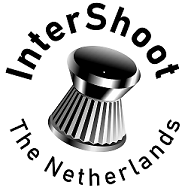  FORM TO REGISTER AND RESERVE HOTEL ACCOMMODATION   2024We herewith confirm our participation into the InterShoot 2024 competition.T R A N S F E R SA)  There will be no shuttle from the hotel to the shooting range and vice versa:	       	The Shooting range is on walking distance.       	You can store your weapon and equipment at the shooting range during the whole competition.B)  Transfer by Shuttle from the    to the NH Atlantic Hotel and vice versa:	The Organizing Committee of InterShoot can organize the transfer of all the guests from 	  to the NH Atlantic Hotel on the day of arrival, and from the hotel to Amsterdam Airport on 	the day of departure.  You will be charged for these transfers (see below).  If you want to use this transfer possibility, please fill in YES below  - - - - - - - - - - - - - - - - - - - - - - - - - -														►►►   Our volunteer will be near the MEETING POINT in  Airport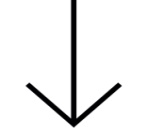 date	_______________________              signature	_________________________________________                                                                                                                            Name of the Country / Team / AssociationContact personIMPORTANTWe need to know this informationto confirm the registrationas well as in case of emergencyContact addressandmail addressIMPORTANTWe need to know this informationto confirm the registrationas well as in case of emergencyTelephone numberIMPORTANTWe need to know this informationto confirm the registrationas well as in case of emergencyA:  We booked accommodation at the NH Atlantic HotelB:  We booked accommodation elsewhere  ........................................................................(we need to know in case of emergency)We want the organizing committee to arrange the (shuttle-) transfer between   and the NH Atlantic Hotel, both on the day of our arrival and the day of our departure. The costs are, 40 euro per person for a one way trip.